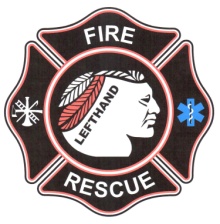 NOTICE OF RESCHEDULED BOARD MEETING AGENDAAgenda is preliminary and subject to change by majority vote of the Board at the meeting. Individuals requiring special accommodation to attend and/or participate in the meeting should please advise the ADA Compliance Officer at (720) 214-0560 of their specific need(s) in advance of the meeting.Date: May 20th, 2020
Location: Via Zoom meeting: Join Zoom Meeting
https://us02web.zoom.us/j/89279062659?pwd=SGFkNCtNYzBCS3pyVXd0THlKZjcxZz09

Meeting ID: 892 7906 2659
Password: 742123
One tap mobile
+12532158782,,89279062659#,,1#,742123# US (Tacoma)
+13462487799,,89279062659#,,1#,742123# US (Houston)Time: 13:00 hours OPENING OF MEETINGCall to orderRoll callApproval of the agendaAdminister Oaths of Office for Jack Kutscher, Brian Walko and John MillerElection of Board Officers
MEETING ITEMSPublic comment (3-minute time limit)Consent itemsApproval of April 2, 2020 Board Meeting MinutesApproval of April 3, 2020 Board Meeting MinutesApproval of May 6, 2020 Board Meeting MinutesApproval of April Financial report.ReportsTreasurerCommunity Resource Services of Colorado review of the 2019 finance correction projectChiefsMitigationAttorneyDirectorsStation 1 Discussion and Action ItemsDiscuss Fire Station 1 Construction FundDiscuss Fire Station 1 Construction Design updates if anyStation 2 construction updatesOld/New BusinessConsider approval of the contract for services with Bob Young to serve as the District's Owner's Representative during construction of the Station 1 projectConsider approval of the newspaper Notice of Request for Proposals, Request for Proposal, and form construction contracts for the construction of Station 1, subject to review of the DOLA grant documents and incorporation of applicable termsConsider approval of the DOLA grant documentsDiscuss selection of accounting firm to provide Project Funds accounting servicesDispatch and COVID considerationsExecutive session if necessaryPossible action on any matter discussed in executive sessionOther discussion itemsAdjournment
Next regular meeting: Wednesday, June 17th, 2020, at 13:00 via Zoom meeting, address to be announced in agendaNext meeting for construction: Wednesday June 3rd, 2020, at 13:00 via Zoom meeting, address to be announced.